SPZZOZ.ZP/6/2024							Przasnysz, 15.01.2024 r ZAMAWIAJĄCY:Samodzielny Publiczny Zespół Zakładów Opieki ZdrowotnejUl. Sadowa 9, 06-300 Przasnysztel: (0-29) 75 34 318, fax: (0-29) 75 34 380SPECYFIKACJAWARUNKÓW ZAMÓWIENIAw postępowaniu o udzielenie zamówienia publicznego prowadzonymw trybie podstawowym bez przeprowadzenia negocjacji na: świadczenie usług serwisowych systemu Medicus - online dla SPZZOZ w Przasnyszu
mgr Zbigniew Makowski – Dyrektor SPZZOZ   ZATWIERDZAMI. Nazwa i adres  Zamawiającego:Zamawiający: Samodzielny Publiczny Zespół Zakładów Opieki Zdrowotnej w PrzasnyszuAdres: ul. Sadowa 9,  06-300 PrzasnyszTel: + 48 (29)  75 34 310      Fax: + 48 (29) 75 34 380Adres strony internetowej:  www.szpitalprzasnysz.ple-mail: szpitalprzasnysz@op.pl NIP   7611333881     REGON   000302480Godziny urzędowania: poniedziałek – piątek od 7:30 do 15:05Numer referencyjny nadany sprawie przez Zamawiającego: SPZZOZ.ZP/6/2024 II. Adres strony internetowej, na której jest prowadzone postępowanie i na której będą         udostępnione zmiany i wyjaśnienia treści SWZ oraz inne dokumenty zamówienia       bezpośrednio związane z postępowaniem o udzielenie zamówieniaAdres platformy, za pomocą której należy złożyć ofertę oraz na której udostępnione będą zmiany i wyjaśnienia treści specyfikacji warunków zamówienia (SWZ) oraz inne dokumenty zamówienia bezpośrednio związane z postępowaniem o udzielenie zamówienia:      https://platformazakupowa.pl/pn/szpitalprzasnyszIII.  Tryb udzielenia zamówieniaPostępowanie o udzielenie zamówienia publicznego jest w trybie podstawowym, na postawie art. 275 pkt. 1 ustawy z dnia 11 września 2019 r. – Prawo zamówień publicznych  (Dz.U. z 2023 r. poz. 1605)”.Zamawiający nie przewiduje wyboru oferty najkorzystniejszej z możliwością prowadzenia negocjacji.Opis przedmiotu zamówieniaPrzedmiotem zamówienia jest: świadczenie usług serwisowych systemu Medicus-online dla Spitala im dr. W. Oczko w PrzasnyszuKod według Wspólnego Słownika Zamówień CPV: 72.00.00.00-5: Usługi informatyczne: konsultacyjne, opracowywania oprogramowania, internetowe i wsparcia.Przedmiot zamówienia został szczegółowo opisany w Załączniku nr 1 do SWZ.Zamawiający nie dopuszcza możliwości składania ofert częściowych. Ze względów technicznych, organizacyjnych oraz ekonomicznych zamówienie tworzy nierozerwalną całość.Zamawiający nie dopuszcza składania ofert wariantowych.Zamawiający nie przewiduje możliwości zawarcia umowy ramowej.Zamawiający nie przewiduje udzielenia zamówień, o których mowa w art. 214 ust. 1 pkt  8 ustawy Pzp.Zamawiający nie przewiduje prowadzenia aukcji elektronicznej.Zamawiający nie  przewiduje odbycia przez Wykonawcę wizji lokalnej i złożenie oferty nie wymaga odbycia przez wykonawcę wizji lokalnej.W przypadku gdy Zamawiający użył w opisie przedmiotu zamówienia oznaczeń norm, ocen technicznych, specyfikacji technicznych i systemów referencji technicznych o których mowa w art. 101 ust. 1 pkt 2 oraz ust. 3 ustawy Pzp, dopuszcza się rozwiązania równoważne opisywanym w SWZ. Każdorazowo gdy wskazana jest w niniejszej SWZ lub załącznikach do SWZ norma, należy przyjąć, że w odniesieniu do niej użyto sformułowania „lub równoważna”. Wykonawca zobowiązany jest udowodnić w ofercie, w szczególności za pomocą przedmiotowych środków dowodowych, o których mowa w art. 104-107 ustawy Pzp, że proponowane rozwiązania w równoważnym stopniu spełniają wymagania określone w opisie przedmiotu zamówienia.Zamawiający żąda wskazania w formularzu oferty części zamówienia, których wykonanie Wykonawca zamierza powierzyć podwykonawcy i podania przez Wykonawcę nazw (firm) podwykonawców (jeśli są znane). W przypadku powierzenia części zamówienia podwykonawcom oświadczenie w tym zakresie zawiera Załącznik nr 2 do SWZ.Zamawiający nie przewiduje zwrotu kosztów udziału w postępowaniu.Zamawiający nie przewiduje możliwości udzielenia Wykonawcy zaliczek na poczet wykonania zamówienia.Termin wykonania zamówieniaWykonawca zobowiązany jest zrealizować przedmiot zamówienia w terminie: 01.02.2024 r. – 31.01.2025 r..VI. Warunki udziału w postępowaniu:VI.I W postępowaniu o udzielenie zamówienia mogą wziąć udział Wykonawcy, którzy spełniają warunki określone w art. 57 ustawy Pzp oraz art. 112 ust. 2 ustawy Pzp, tj.: nie podlegają wykluczeniu; spełniają warunki udziału w postępowaniu, dotyczące:    zdolności do występowania w obrocie gospodarczymZamawiający nie ustala szczegółowego warunku udziału w Postępowaniu.uprawnień do prowadzenia określonej działalności gospodarczej lub zawodowejZamawiający nie ustala szczegółowego warunku udziału w Postępowaniu.sytuacji ekonomicznej lub finansowejZamawiający nie ustala szczegółowego warunku udziału w Postępowaniu.zdolności technicznej lub zawodowejZamawiający nie ustala szczegółowego warunku udziału w Postępowaniu.VI. II Podstawy wykluczenia1. Zamawiający wykluczy z postępowania Wykonawcę w przypadkach, o których mowa w art. 108 ust. 1 pkt 1-6 ustawy (obligatoryjne przesłanki wykluczenia) oraz 109 ust. 1 pkt 1 i 4 (fakultatywne przesłanki wykluczenia):1) będącego osobą fizyczną, którego prawomocnie skazano za przestępstwo:a) udziału w zorganizowanej grupie przestępczej albo związku mającym na celu popełnienie przestępstwa lub przestępstwa skarbowego, o którym mowa w art. 258 Kodeksu karnego,b) handlu ludźmi, o którym mowa w art. 189a Kodeksu karnego,c) o którym mowa w art. 228–230a, art. 250a Kodeksu karnego lub w art. 46 lub art. 48 ustawy z dnia 25 czerwca 2010 r. o sporcie,d) finansowania przestępstwa o charakterze terrorystycznym, o którym mowa w art. 165a Kodeksu karnego, lub przestępstwo udaremniania lub utrudniania stwierdzenia przestępnego pochodzenia pieniędzy lub ukrywania ich pochodzenia, o którym mowa w art. 299 Kodeksu karnego,e) o charakterze terrorystycznym, o którym mowa w art. 115 § 20 Kodeksu karnego, lub mające na celu popełnienie tego przestępstwa,f) powierzenia wykonywania pracy małoletniemu cudzoziemcowi, o którym mowa w art. 9 ust. 2 ustawy z dnia 15 czerwca 2012 r. o skutkach powierzania wykonywania pracy cudzoziemcom przebywającym wbrew przepisom na terytorium Rzeczypospolitej Polskiej (Dz. U. poz. 769),g) przeciwko obrotowi gospodarczemu, o których mowa w art. 296–307 Kodeksu karnego, przestępstwo oszustwa, o którym mowa w art. 286 Kodeksu karnego, przestępstwo przeciwko wiarygodności dokumentów, o których mowa w art. 270–277d Kodeksu karnego, lub przestępstwo skarbowe,h) o którym mowa w art. 9 ust. 1 i 3 lub art. 10 ustawy z dnia 15 czerwca 2012 r. o skutkach powierzania wykonywania pracy cudzoziemcom przebywającym wbrew przepisom na terytorium Rzeczypospolitej Polskiej– lub za odpowiedni czyn zabroniony określony w przepisach prawa obcego;2) jeżeli urzędującego członka jego organu zarządzającego lub nadzorczego, wspólnika spółki w spółce jawnej lub partnerskiej albo komplementariusza w spółce komandytowej lub komandytowo-akcyjnej lub prokurenta prawomocnie skazano za przestępstwo, o którym mowa w pkt 1;3) wobec którego wydano prawomocny wyrok sądu lub ostateczną decyzję administracyjną o zaleganiu z uiszczeniem podatków, opłat lub składek na ubezpieczenie społeczne lub zdrowotne, chyba że wykonawca odpowiednio przed upływem terminu do składania wniosków o dopuszczenie do udziału w postępowaniu albo przed upływem terminu składania ofert dokonał płatności należnych podatków, opłat lub składek na ubezpieczenie społeczne lub zdrowotne wraz z odsetkami lub grzywnami lub zawarł wiążące porozumienie w sprawie spłaty tych należności;4) wobec którego prawomocnie orzeczono zakaz ubiegania się o zamówienia publiczne;5) jeżeli zamawiający może stwierdzić, na podstawie wiarygodnych przesłanek, że wykonawca zawarł z innymi wykonawcami porozumienie mające na celu zakłócenie konkurencji, w szczególności jeżeli należąc do tej samej grupy kapitałowej w rozumieniu ustawy z dnia 16 lutego 2007 r. o ochronie konkurencji i konsumentów, złożyli odrębne oferty, oferty częściowe lub wnioski o dopuszczenie do udziału w postępowaniu, chyba że wykażą, że przygotowali te oferty lub wnioski niezależnie od siebie;6) jeżeli, w przypadkach, o których mowa w art. 85 ust. 1, doszło do zakłócenia konkurencji wynikającego z wcześniejszego zaangażowania tego wykonawcy lub podmiotu, który należy z wykonawcą do tej samej grupy kapitałowej w rozumieniu ustawy z dnia 16  lutego 2007 r. o ochronie konkurencji i konsumentów, chyba że spowodowane tym zakłócenie konkurencji może być wyeliminowane w inny sposób niż przez wykluczenie wykonawcy z udziału w postępowaniu o udzielenie zamówienia2. Z postępowania o udzielenie zamówienia wyklucza się również Wykonawcę:1. który naruszył obowiązki dotyczące płatności podatków, opłat lub składek na ubezpieczenia społeczne lub zdrowotne, z wyjątkiem przypadku, o którym mowa w art. 108 ust. 1 pkt 3, chyba że wykonawca odpowiednio przed upływem terminu do składania wniosków o dopuszczenie do udziału w postępowaniu albo przed upływem terminu składania ofert dokonał płatności należnych podatków, opłat lub składek na ubezpieczenia społeczne lub zdrowotne wraz z odsetkami lub grzywnami lub zawarł wiążące porozumienie w sprawie spłaty tych należności;2. w stosunku, do którego otwarto likwidację, ogłoszono upadłość, którego aktywami zarządza likwidator lub sąd, zawarł układ z wierzycielami, którego działalność gospodarcza jest zawieszona albo znajduje się on w innej tego rodzaju sytuacji wynikającej z podobnej procedury przewidzianej w przepisach miejsca wszczęcia tej procedury;3. A) Zamawiający wyklucza również Wykonawcę na podstawie art. 5k rozporządzenia Rady (UE) nr 833/2014 z dnia 31 lipca 2014 r dotyczącego środków ograniczających w związku z działaniami Rosji destabilizującymi sytuację na Ukrainie (Dz. Urz. UE nr L229 z 31.7.2014,str. 1), dalej, rozporządzenie 833/2014, w brzmieniu nadanym rozporządzeniem Rady (UE) 2022/576 w sprawie zmiany rozporządzenia (UE) nr 833/2014 dotyczącego środków ograniczających w związku z działaniami Rosji destabilizującymi sytuację na Ukrainie (Dz. Urz. UE nr L 111 z 8.4.2022, str. 1), dalej: rozporządzenie 2022/576:1) obywateli rosyjskich lub osób fizycznych lub prawnych, podmiotów lub organów z siedzibą w Rosji2) osób prawnych, podmiotów lub organów, do których prawa własności bezpośrednio lub pośrednio w ponad 50% należą do podmiotu, o którym mowa w lit. a) niniejszego ustępu ; lub3) osób fizycznych lub prawnych, podmiotów lub organów działających w imieniu lub pod kierunkiem podmiotu, o którym mowa w lit. a) lub b) niniejszego ustępuW tym podwykonawców, dostawców lub podmiotów, na których zdolności podlega się w rozumieniu dyrektyw w systemie zamówień publicznych, w przypadku gdy przypada na nich ponad 10%wartosci zamówienia. B) Zamawiający wyklucza również Wykonawcę na podstawie art. 7 ust. 1 ustawy o szczególnych rozwiązaniach w zakresie przeciwdziałania wspieraniu agresji na Ukrainę oraz służących ochronie bezpieczeństwa narodowego (Dz. U. z 2022 r poz. 835, dalej jako: „ustawa” ) wyklucza się: 1) wykonawcę oraz uczestnika konkursu wymienionego w wykazach określonych w rozporządzeniu 765/2006 i rozporządzeniu 269/2014 albo wpisanego na listę na podstawie decyzji w sprawie wpisu na listę rozstrzygającej o zastosowaniu środka, o którym mowa w art. 1 pkt 3 ustawy;2) wykonawcę oraz uczestnika konkursu, którego beneficjentem rzeczywistym w rozumieniu ustawy z dnia 1 marca 2018 r. o przeciwdziałaniu praniu pieniędzy oraz finansowaniu terroryzmu (Dz. U. z 2022 r. poz. 593 i 655) jest osoba wymieniona w wykazach określonych w rozporządzeniu 765/2006 i rozporządzeniu 269/2014 albo wpisana na listę lub będąca takim beneficjentem rzeczywistym od dnia 24 lutego 2022 r., o ile została wpisana na listę na podstawie decyzji w sprawie wpisu na listę rozstrzygającej o zastosowaniu środka, o którym mowa w art. 1 pkt 3 ustawy;3) wykonawcę oraz uczestnika konkursu, którego jednostką dominującą w rozumieniu art. 3 ust. 1 pkt 37 ustawy z dnia 29 września 1994 r. o rachunkowości (Dz. U. z 2021 r. poz. 217, 2105 i 2106), jest podmiot wymieniony w wykazach określonych w rozporządzeniu 765/2006 i rozporządzeniu 269/2014 albo wpisany na listę lub będący taką jednostką dominującą od dnia 24 lutego 2022 r., o ile został wpisany na listę na podstawie decyzji w sprawie wpisu na listę rozstrzygającej o zastosowaniu środka, o którym mowa w art. 1 pkt 3 ustawy.VII. Wykaz oświadczeń lub dokumentów potwierdzających spełnienie warunków udziału w postępowaniu oraz postaw do wykluczenia  - informację wstępneZamawiający zgodnie z art. 274 ust. 1 ustawy Pzp wzywa wykonawcę, którego oferta została najwyżej oceniona, do złożenia w wyznaczonym terminie, nie krótszym niż 5 dni od dnia wezwania, podmiotowych środków dowodowych, jeżeli wymagał ich złożenia w ogłoszeniu o zamówieniu lub dokumentach zamówienia, aktualnych na dzień złożenia podmiotowych środków dowodowych.                
VIII. Wykaz oświadczeń lub dokumentów, jakie mają dostarczyć wykonawcy w celu potwierdzenia spełnienia warunków udziału w postępowaniu wraz z ofertąDo oferty wykonawca musi załączyć aktualne na dzień składania ofert oświadczenia w zakresie wskazanym w załączniku nr 3 i 4 do niniejszej SWZ. Informacje zawarte w oświadczeniu będą stanowić potwierdzenie, że wykonawca nie podlega wykluczeniu oraz spełnia warunki udziału w postępowaniu.W przypadku wspólnego ubiegania się o zamówienie przez wykonawców, oświadczenia o niepodleganiu wykluczeniu oraz spełnianiu warunków udziału w postępowaniu, składa każdy z wykonawców wspólnie ubiegających się o zamówienie. Dokumenty te muszą potwierdzać spełnianie warunków udziału w postępowaniu oraz brak podstaw wykluczenia w zakresie, w którym każdy z wykonawców wykazuje spełnienie warunków udziału w postępowaniu oraz brak podstaw wykluczenia.Wykonawca, który powołuje się na zasoby innych podmiotów, w celu wykazania braku podstaw wykluczenia oraz spełniania, w zakresie w jakim powołuje się na ich zasoby, warunków udziału w postępowaniu zamieszcza informacje o tych podmiotach w oświadczeniach o których mowa w pkt. 1.Zamawiający żąda wskazania przez wykonawcę części zamówienia, których wykonanie zamierza powierzyć podwykonawcom, i podania przez wykonawcę firm podwykonawców, jeżeli są znane. Zamawiający dokona oceny ofert, a następnie zbada, czy wykonawca, którego oferta została oceniona jako najkorzystniejsza, nie podlega wykluczeniu oraz spełnia warunki udziału w postępowaniu.6. Ponadto do oferty wykonawca musi załączyć	a) opis przedmiotu zamówienia – załącznik nr 1 	b) druk oferty – załącznik nr 2	c) Formularz cenowy – załącznik nr 3	d) oświadczenie dotyczące spełniania warunków udziału w postępowaniu – załącznik nr 4e) oświadczenie dotyczące przesłanek wykluczenia z postępowania – załącznik nr 5     f) oświadczenie Rodo – stanowi załącznik nr 6g) zaakceptowany wzór umowy – załącznik nr 7IX. Informacje o sposobie porozumiewania się zamawiającego z wykonawcami oraz przekazywania oświadczeń lub dokumentów, a także wskazanie osób uprawnionych do porozumiewania się z wykonawcami.W niniejszym postępowaniu oświadczenia, wnioski, zawiadomienia oraz pisma o wyjaśnienia Zamawiający i Wykonawcy przekazują za pomocą platformy zakupowej https://platformazakupowa.pl/pn/szpitalprzasnysz.	Wykonawca może zwrócić się do Zamawiającego o wyjaśnienie treści SWZ. Zamawiający odpowie niezwłocznie, nie później jednak niż 2 dni przed upływem terminu składania ofert umieści taką informację na stronie prowadzonego postępowania pod warunkiem, że wniosek o wyjaśnienie treści specyfikacji wpłynął do Zamawiającego najpóźniej 4 dni przed upływem terminu składania ofert.Jeżeli Zamawiający lub Wykonawca przekazują oświadczenia, wnioski, zawiadomienia oraz informacje faxem, emailem każda ze stron na żądanie drugiej niezwłocznie potwierdza fakt ich otrzymania (za skuteczne poinformowanie Wykonawcy uważa się wydruk z faksu/e-mail Zamawiającego, który zawiera potwierdzenie nadania/wysłania bez błędów w przekazie).W przypadku braku potwierdzenia otrzymania wiadomości przez Wykonawcę Zamawiający domniema, iż pismo wysłane przez Zamawiającego faxem lub e-mailem zostało mu doręczone w sposób umożliwiający zapoznanie się z treścią pisma.W sprawie procedury przetargowej osoba do kontaktów:Magdalena Krzykowska tel. : (0-29) 75 34 405X. WYMAGANIA DOTYCZĄCE WADIUM: Zamawiający nie wymaga wniesienia wadium.XI. TERMIN ZWIĄZANIA Z OFERTĄ: 1. Wykonawca jest związany ofertą do dnia 22.02.2024 roku. 2. W przypadku gdy wybór najkorzystniejszej oferty nie nastąpi przed upływem terminu związania ofertą określonego w dokumentach zamówienia, zamawiający przed upływem terminu związania ofertą zwraca się jednokrotnie do wykonawców o wyrażenie zgody na przedłużenie tego terminu o wskazywany przez niego okres, nie dłuższy niż 30 dni.3. Przedłużenie terminu związania ofertą, o którym mowa w pkt 2, wymaga złożenia przez wykonawcę pisemnego oświadczenia o wyrażeniu zgody na przedłużenie terminu związania ofertą. XII. OPIS SPOSOBU PRZYGOTOWANIA OFERT: Oferta powinna być przygotowana w języku polskim, wszelkie dokumenty sporządzone w językach obcych muszą być przetłumaczone na język polski a tłumaczenia potwierdzone za zgodność przez wykonawcę, podczas oceny ofert zamawiający będzie opierał się na tekście przetłumaczonym;Wykonawca może złożyć tylko jedną ofertę, Wykonawcy ubiegający się wspólnie o udzielenie zamówienia muszą ustanowić pełnomocnika  do reprezentowania ich w postępowaniu o udzielenie zamówienia albo do  reprezentowania w postępowaniu i zawarcia umowy. W takim przypadku należy do oferty dołączyć pełnomocnictwo podpisane przez osoby upoważnione do składania oświadczeń woli każdego z wykonawców wspólnie ubiegających się o udzielenie zamówienia. 5. Wykonawcy są obowiązani do złożenia wraz z ofertą:1)	oświadczeń potwierdzających spełnianie przez wymagań określonych przez Zamawiającego:2)	ewentualnych pełnomocnictw.6.  W przypadku dołączenia do oferty informacji zastrzeżonych Wykonawca przygotuje ofertę w 2 częściach:Część I – informacje jawne (informacje podane przez Wykonawcę w tej części oferty zostaną ujawnione wszystkim Wykonawcom zgodnie z Prawem zamówień publicznych).Część 2 – dokumenty zastrzeżone (nie zostaną udostępnione innemu Wykonawcy).Części 1 i 2 powinny stanowić odrębne egzemplarze.Przygotowanie oferty w sposób podany powyżej ma istotne znaczenie przy udostępnianiu ofert do wglądu Wykonawcom.Zamawiający zgodnie z obowiązującymi przepisami prawa nie ujawni informacji stanowiących tajemnicę przedsiębiorstwa w rozumieniu przepisów o zwalczaniu nieuczciwej konkurencji, jeżeli wykonawca, nie później niż w terminie składania ofert lub wniosków o dopuszczenie do udziału w postępowaniu, zastrzegł, że nie mogą być one udostępniane oraz wykazał, iż zastrzeżone informacje stanowią tajemnicę przedsiębiorstwa.XIII. MIEJSCE ORAZ TERMIN SKŁADANIA OFERT: Miejsce oraz termin składania i otwarcia ofert. Wykonawca składa ofertę w postępowaniu, za  pośrednictwem platformy zakupowej https://platformazakupowa.pl/pn/szpitalprzasnyszWykonawca może przed upływem terminu do składania ofert zmienić lub wycofać ofertę za pośrednictwem platformy zakupowej.Wykonawca po upływie terminu do składania ofert nie może skutecznie dokonać zmiany ani wycofać złożonej oferty.Termin składania ofert upływa dnia 24.01.2024 roku o godzinie 10:00.Otwarcie ofert nastąpi w dniu 24.01.2024 roku o godzinie 10:15 w Sali Konferencyjnej SPZZOZ Administracja I piętroOtwarcie ofert następuje poprzez użycie platformy zakupowej https://platformazakupowa.pl/Otwarcie ofert jest jawne, Wykonawcy mogą uczestniczyć w sesji otwarcia ofert.Niezwłocznie po otwarciu ofert Zamawiający zamieści na stronie internetowej informację z otwarcia ofert.XIV. OPIS SPOSOBU OBLICZANIA CENY: Cenę oferty stanowi wartość wyrażona w jednostkach pieniężnych, którą zamawiający jest obowiązany zapłacić wykonawcy za wykonanie zamówienia. Cenę oferty należy wyrazić w złotych polskich, zaokrągloną do dwóch miejsc po przecinkuW kosztach zamówienia należy uwzględnić podatek od towarów i usług oraz podatek akcyzowy, jeżeli na podstawie odrębnych przepisów sprzedaż towaru (usługi) podlega obciążeniu podatkiem od towarów i usług oraz podatkiem akcyzowym. Uwzględnienie niewłaściwej stawki podatku od towarów i usług będzie traktowane jako błąd w obliczeniu ceny.Cenę oferty stanowić będzie całkowita cena podana w ofercie. Cena oferty musi zawierać wszystkie koszty związane z realizacją przedmiotu zamówienia,Jeżeli złożono ofertę, której wybór prowadziłby do powstania obowiązku podatkowego zamawiającego zgodnie z przepisami o podatku od towarów i usług w zakresie dotyczącym wewnątrzwspólnotowego nabycia towarów, zamawiający w celu oceny takiej oferty dolicza do przedstawionej w niej ceny podatek od towarów i usług, który miałby obowiązek wpłacić zgodnie z obowiązującymi przepisami. XV.  OPIS KRYTERIÓW, KTÓRYMI ZAMAWIAJĄCY BĘDZIE SIĘ KIEROWAŁ PRZY WYBORZE OFERTY, WRAZ Z PODANIEM WAG TYCH KRYTERIÓW I SPOSOBU OCENY OFERT.Przy wyborze oferty Zamawiający będzie się kierował kryterium:A.Cena ofertowa– 60%B.Termin płatności – 40%      Ad. AOferta z najniższą ceną spośród ofert nieodrzuconych otrzyma 60 punktów. Pozostałe według poniższego wzoru:               najniższa cena ofertowa brutto x 100C=       --------------------------------------------    x 60 % 		          cena oferty badanej brutto Ad. BTermin płatności 30 dni – 0 pktTermin płatności 45 dni 20 pkt.Termin płatności 60 dni 40 pkt. Zamawiający przyzna zamówienie Wykonawcy, którego oferta odpowiada zasadom określonym w Pzp i spełnia wymagania niniejszej SWZ oraz została uznana za najkorzystniejszą, według przyjętych kryteriów oceny ofert. Jeżeli nie można wybrać najkorzystniejszej oferty z uwagi na to, że dwie lub więcej ofert przedstawia taki sam bilans ceny lub kosztu i innych kryteriów oceny ofert, zamawiający spośród tych ofert wybiera ofertę z najniższą ceną, a jeżeli zostały złożone oferty o takiej samej cenie zamawiający wzywa wykonawców, którzy złożyli te oferty do złożenia w terminie określonym przez zamawiającego ofert dodatkowych.W pierwszej kolejności zamawiający bada oferty pod kątem przesłanek odrzucenia ofert. W dalszej kolejności zamawiający opracowuje ranking punktów przyznanych wykonawcom, w oparciu o przyjęte kryteria oceny ofert. Na jego podstawie wyznacza wykonawcę, którego oferta wstępnie uzyskuje status oferty najkorzystniejszej. Następnie zamawiający wzywa wykonawcę, którego oferta wstępnie uzyskała status oferty najkorzystniejszej, do złożenia podmiotowych środków dowodowych, w zakresie spełnienia warunków udziału w postępowaniu i (lub) przesłanek wykluczenia, jeśli zostało to przewidziane w dokumentacji postępowania.       XVI. INFORMACJE O FORMALNOŚCIACH JAKIE POWINNY ZOSTAĆ DOPEŁNIONE PO WYBORZE OFERTY W CELU ZAWARCIA UMOWY W SPRAWIE ZAMÓWIENIA PUBLICZNEGOW przypadku udzielenia zamówienia konsorcjum Zamawiający przed podpisaniem umowy zażąda złożenia umowy regulującej współpracę tych wykonawców.XVII. WYMAGANIA DOTYCZĄCE NALEŻYTEGO WYKONANIA UMOWYZamawiający nie wymaga wniesienia zabezpieczenia należytego wykonania umowy.XVIII. ISTOTNE DLA STRON POSTANOWIENIA, KTÓRE ZOSTANĄ WPROWADZONE DO TREŚCI ZAWIERANEJ UMOWY W SPRAWIE ZAMÓWIENIA PUBLICZNEGOWzór umowy stanowi załącznik nr 7 do niniejszej umowyXIX. POUCZENIE O ŚRODKACH OCHRONY PRAWNEJ PRZYSŁUGUJĄCYCH WYKONAWCY W TOKU POSTĘPOWANIA O UDZIELENIE ZAMÓWNIA:   Środki ochrony prawnej przysługują Wykonawcy, a także innemu podmiotowi, jeżeli ma lub miał interes w uzyskaniu danego zamówienia oraz poniósł lub może ponieść szkodę w wyniku naruszenia przez Zamawiającego przepisów ustawy Pzp, reguluje DZIAŁ IX ustawy Pzp – Środki ochrony prawnej. 1. Odwołanie przysługuje na: 1) niezgodną z przepisami ustawy czynności zamawiającego, podjętą w postępowaniu o udzielenie zamówienia, systemie kwalifikowania wykonawców, w tym na projektowane postanowienie umowy; 2) zaniechanie czynności w postępowaniu o udzielenie zamówienia, systemie kwalifikowania wykonawców, do której zamawiający był obowiązany na podstawie ustawy.  2. Odwołujący przekazuje zamawiającemu odwołanie wniesione w formie elektronicznej albo postaci elektronicznej, albo kopię tego odwołania, jeżeli zostało ono wniesione w formie pisemnej, przed upływem terminu do wniesienia odwołania w taki sposób, aby mógł on zapoznać się z jego treścią przed upływem tego terminu.  3. Odwołanie wnosi się: 1) w przypadku zamówień, których wartość  jest mniejsza niż progi unijne, w terminie: a) 5 dni od dnia przekazania informacji o czynności zamawiającego stanowiącej podstawę jego wniesienia, jeżeli informacja została przekazana przy użyciu srodków komunikacji elektronicznej. 4. Domniemywa się, że zamawiający mógł się zapoznać z treścią odwołania przed upływem terminu do jego wniesienia, jeżeli przekazanie odpowiednio odwołanie albo jego kopii nastąpiło przed upływem terminu do jego wniesienia przy użyciu środków komunikacji elektronicznej.5.  Zamawiający przesyła niezwłocznie, nie później niż w terminie 2 dni od dnia otrzymania, kopię odwołania innym Wykonawcom uczestniczącym w postępowaniu o udzielenie zamówienia, a jeżeli odwołanie dotyczy treści Ogłoszenia o zamówieniu lub postanowień Specyfikacji Warunków Zamówienia, zamieszcza ją również na stronie internetowej, na której jest zamieszczone Ogłoszenie o Zamówieniu lub jest udostępniona specyfikacja, wzywając Wykonawców do przystąpienia do postępowania odwoławczego. 6.  Wykonawca może zgłosić przystąpienie do postępowania odwoławczego w terminie 3 dni od dnia otrzymania kopii odwołania, wskazując stronę do której przystępuje, i interes w uzyskaniu rozstrzygnięcia na korzyść strony, do której przysługuje. Zgłoszenie przystąpienia doręcza się prezesowi Izby w formie pisemnej albo elektronicznej opatrzonej bezpiecznym podpisem elektronicznym weryfikowanym za pomocą ważnego kwalifikowanego certyfikatu, a jego kopię przesyła się Zamawiającemu oraz Wykonawcy wnoszącemu odwołanie. 7. Wykonawcy, którzy przystąpili do postępowania odwoławczego, stają się uczestnikami postępowania odwoławczego, jeżeli mają interes w tym aby odwołanie zostało rozstrzygnięte na korzyść jednej ze stron.8. Czynności uczestnika postępowania odwoławczego nie mogą pozostać w sprzeczności z czynnościami i oświadczeniami strony do której przystąpił z zastrzeżeniem zgłoszenia sprzeciwu o którym mowa w art. 523 ust. 1 przez uczestnika który przystąpił do postępowania po stronie zamawiającego.XX.  INFORMACJA O RODO: Klauzula informacyjna w przypadku zbierania danych osobowych bezpośrednio od osoby fizycznej, której dane dotyczą, w celu związanym z postępowaniem o udzielenie zamówienia publicznego.Zgodnie z art. 13 ust. 1 i 2 rozporządzenia Parlamentu Europejskiego i Rady (UE) 2016/679 z dnia 27 kwietnia 2016r. w sprawie ochrony osób fizycznych w związku z przetwarzaniem danych osobowych i w sprawie swobodnego przepływu takich danych oraz uchylenia dyrektywy 95/46/WE (ogólne rozporządzenie o ochronie danych) (Dz. Urz. UE L 119 z 04.05.2016), dalej „RODO”, informuję, że: ▪ Administratorem Pani/Pana danych osobowych jest Samodzielny Publiczny Zespół Zakładów Opieki Zdrowotnej  w Przasnyszu (SP ZZOZ w Przasnyszu), adres siedziby: ul. Sadowa 9, 06 – 300 Przasnysz, tel. 29 753 43 00, fax 29 753 43 80, NIP 7611333881, REGON 000302480, KRS 0000137844.▪ W sprawach związanych z ochroną danych osobowych można kontaktować się z inspektorem ochrony danych: Natalią Jabłońską - za pośrednictwem poczty elektronicznej pod adresem e-mail: iod@szpitalprzasnysz.pl lub poczty tradycyjnej pod adresem siedziby administratora danych.▪ Pani/Pana dane osobowe przetwarzane będą na podstawie art. 6 ust. 1 lit. c RODO w celu związanym z postępowaniem o udzielenie zamówienia publicznego;▪ odbiorcami Pani/Pana danych osobowych będą osoby lub podmioty, którym udostępniona zostanie dokumentacja postępowania w oparciu o art. 18 oraz art. 74 ustawy z dnia 11 września 2019r. - Prawo zamówień publicznych (Dz. U. 2019 r., poz. 2019 z późn. zm.), dalej „ustawa Pzp”; ▪ Pani/Pana dane osobowe będą przechowywane, zgodnie z art. 78 ustawy Pzp, przez okres 4 lat od dnia zakończenia postępowania o udzielenie zamówienia, a jeżeli czas trwania umowy przekracza 4 lata, okres przechowywania obejmuje cały czas obowiązywania umowy; ▪ obowiązek podania przez Panią/Pana danych osobowych bezpośrednio Pani/Pana dotyczących jest wymogiem ustawowym określonym w przepisach ustawy Pzp, związanym z udziałem w postępowaniu o udzielenie zamówienia publicznego; konsekwencje niepodania określonych danych wynikają z ustawy Pzp; ▪ w odniesieniu do Pani/Pana danych osobowych decyzje nie będą podejmowane w sposób zautomatyzowany, stosowanie do art. 22 RODO; ▪ posiada Pani/Pan: − na podstawie art. 15 RODO prawo dostępu do danych osobowych Pani/Pana dotyczących; − na podstawie art. 16 RODO prawo do sprostowania lub uzupełnienia Pani/Pana danych osobowych *; − na podstawie art. 18 RODO prawo żądania od administratora ograniczenia przetwarzania danych osobowych z zastrzeżeniem przypadków, o których mowa w art. 18 ust. 2 RODO **; − prawo do wniesienia skargi do Prezesa Urzędu Ochrony Danych Osobowych, gdy uzna Pani/Pan, że przetwarzanie danych osobowych Pani/Pana dotyczących narusza przepisy RODO; ▪ nie przysługuje Pani/Panu: − w związku z art. 17 ust. 3 lit. b, d lub e RODO prawo do usunięcia danych osobowych; − prawo do przenoszenia danych osobowych, o którym mowa w art. 20 RODO; − na podstawie art. 21 RODO prawo sprzeciwu, wobec przetwarzania danych osobowych, gdyż podstawą prawną przetwarzania Pani/Pana danych osobowych jest art. 6 ust. 1 lit. c RODO. *Wyjaśnienie: skorzystanie z prawa do sprostowania lub uzupełnienia nie może skutkować zmianą wyniku postępowania o udzielenie zamówienia publicznego ani zmianą postanowień umowy w zakresie niezgodnym z ustawą Pzp oraz nie może naruszać integralności protokołu oraz jego załączników.**Wyjaśnienie: zgłoszenie żądania ograniczenia przetwarzania nie ogranicza przetwarzania danych osobowych do czasu zakończenia postępowania. Prawo do ograniczenia przetwarzania nie ma zastosowania w odniesieniu do przechowywania, w celu zapewnienia korzystania ze środków ochrony prawnej lub w celu ochrony praw innej osoby fizycznej lub prawnej, lub z uwagi na ważne względy interesu publicznego Unii Europejskiej lub państwa członkowskiego.Załącznik Nr 1 do SWZOpis przedmiotu zamówieniaPRZEDMIOT ZAMÓWIENIAPrzedmiotem zamówienia jest świadczenie usług serwisowych systemu Medicus-online 
dla Samodzielnego Publicznego Zespołu Zakładów Opieki Zdrowotnej w PrzasnyszuZakres zamówienia obejmuje: świadczenie serwisu dla systemu Medicus On-Line stanowiącego własność Zamawiającego.2.1. Definicje stosowane przy opisie oraz wymaganiach dotyczących przedmiotu zamówienia:Awaria – oznacza błąd Systemu, uniemożliwiający prawidłowe użytkowanie Systemu lub jego części, który nie prowadzi do zatrzymania eksploatacji Systemu.Błąd – powtarzalne działanie Systemu niezgodne z jego dokumentacją użytkową, uniemożliwiające wykonanie części jego funkcji.Błąd Krytyczny – nieprawidłowość Systemu, która prowadzi do zatrzymania eksploatacji systemu, utraty danych lub naruszenia ich spójności, w wyniku którego niemożliwe jest prowadzenie bieżącej działalności przy użyciu Systemu.Czas naprawy - Jest to czas liczony od momentu zgłoszenia serwisowego, do momentu faktycznego usunięcia usterki (potwierdzony przez Zamawiającego).   Czas reakcji – Jest to czas liczony od momentu zgłoszenia serwisowego.Dzień Roboczy – dzień kalendarzowy od poniedziałku do piątku z wyłączeniem świąt i dni ustawowo wolnych od pracy.Godziny robocze – czas pracy liczony w Dni Robocze w godzinach 8:00 – 18:00.HIS – hospital information system.Inne usługi – usługi wyceniane indywidualnie, wykraczające poza zakres niniejszej umowy, gdzie Wykonawca określa czas w godzinach, jaki jest potrzebny na realizację usługi przemnożony przez „cenę za inne usługi” .System Medicus On-line – oprogramowanie HIS zawierające określone moduły (moduły załącznik nr 4) wraz z protokołami komunikacyjnymi odpowiedzialnymi za połączenie z innymi systemami informatycznymi oraz architektura sprzętowa, na której działa system Medicus On-Line.Telefon serwisowy – numer telefonu Wykonawcy, dostępny 24h przez 7 dni w tygodniu.Zdalny dostęp – zapewnienie dostępu do zasobów sprzętowo-systemowych oprogramowania Medicus On-Line Zamawiającego, za pomocą sieci komputerowej (warunki zdalnego dostępu  do zasobów Zamawiającego określa Załącznik nr 1a).   Zgłoszenie serwisowe – informacja przekazana Wykonawcy przez Zamawiającego drogą mailową lub telefonicznie.2.2. Usługi serwisowe wchodzące w zakres przedmiotu zamówienia:informowanie Zamawiającego o nowych uaktualnieniach (tzw. update) i wersjach oprogramowania Medicus On-Line.dostarczanie nowych uaktualnień i wersji oprogramowania Medicus On-Line wraz z aktualną dokumentacją użytkową (tzw. update).uwzględnianie zmian w powszechnie obowiązujących przepisach prawnych, w tym także wytycznych NFZ, niosących konieczność modyfikacji programów użytkowych i wykonanie niezbędnych, związanych z tym czynności systemowych mających na celu dostosowanie oprogramowania Medicus On-Line do zmienionych powszechnie obowiązujących przepisów prawnych w terminie nie dłuższym niż czas wprowadzenia tych przepisów w życie.Wykonawca zobowiązuje się do wykonania na rzecz Zamawiającego prac rozwojowo-konsultacyjnych w zakresie modyfikacji i dostosowania oprogramowania Medicus On-Line do indywidualnych potrzeb Zamawiającego w maksymalnym wymiarze 120 roboczogodzin w skali roku. Zamawiający zastrzega sobie prawo do wykorzystania dowolnej liczby roboczogodzin. Za godziny ponad zakres 120 godzin Zamawiający zapłaci za faktyczną liczbę zrealizowanych godzin Zakres czynności wykonanych w czasie 1 roboczogodziny musi być uzgodniony z Zamawiającym przed podjęciem czynności i adekwatny do czasu jej trwania.2.3. Przez usługę „Serwisowanie oprogramowania” należy rozumieć:usuwanie nieprawidłowości w działaniu oprogramowania Medicus On- Line.usuwanie niespójności oprogramowania bazo-danowego, będących wynikiem nieprawidłowego działania oprogramowania Medicus On-Line, z wyłączeniem sytuacji, gdy powyższa nieprawidłowość nastąpiła wskutek niewłaściwego (niezgodnego z przekazaną dokumentacją) użytkowania w/w oprogramowania.dostosowanie wykorzystywanych druków dokumentacji medycznej do zmian w powszechnie obowiązujących przepisach prawnych, w tym także wytycznych NFZ, PZH, MZ.wskazywanie rozwiązań zastępczych w użytkowaniu oprogramowania Medicus On-Line, na czas usuwania nieprawidłowości.usuwanie nieprawidłowości w działaniu i konfiguracji serwera (Debian, Tomcat, Postgres, Java).2.3. Warunki serwisowania oprogramowania:warunki serwisowe w zależności od priorytetu zgłoszenia, tj.Maksymalne czasy reakcji/ czasy napraw w zależności od priorytetu zgłoszenia:Forma zgłoszeń serwisowych:poprzez wiadomość e-mail na wskazany adres z podaniem priorytetu, opisu zgłoszenia, kontaktu do osoby zajmującej się zgłoszeniem po str. Zamawiającego,telefonicznie z potwierdzeniem zgłoszenia drogą mailową.poprzez system helpdesk-owy  Wykonawcy2.4. Ponadto Wykonawca w ramach realizacji przedmiotu zamówienia zobowiązany jest do:Prowadzenia konsultacji i doradztwa, w szczególności do udzielania porad i wskazówek w zakresie:konstruowania zapytań do bazy danych wykonywanych "ad hoc" przez administratorów systemu,optymalnej konfiguracji Systemu Zarządzania Bazą Danych w zakresie wymaganym przez   oprogramowanie Medicus On-Line,właściwego wykorzystania mechanizmów parametryzowania i definiowania oprogramowania Medicus On-Line (w zakresie zakupionych licencji).Aktualizacji oprogramowania bazo-danowego  do najnowszej stabilnej i bezpiecznej wersji – raz w roku.Załącznik Nr 1a do SWZZdalny dostęp zostanie udostępniony Wykonawcy przez Zamawiającego w terminie 3 dni roboczych od dnia wejścia w życie Umowy.Zamawiający udostępnia Wykonawcy zdalny dostęp do zasobów przez cały okres trwania Umowy na żądanie, pod nadzorem Działu IT Zamawiającego i wcześniejszym uzgodnieniem terminu dostępu.Do zdalnego dostępu upoważnieni będą pracownicy Wykonawcy .Listę upoważnionych pracowników należ dostarczyć terminie 3 dni roboczych od dnia wejścia w życie Umowy.Wykonawca nie będzie przekazywał danych logowania (loginy i hasła) innym osobom niż wymienione w załączonej liście.Bezpośredni dostęp do systemów Zamawiającego jest możliwy wyłącznie po udostępnieniu
go przez administratora Zamawiającego oraz po przekazaniu wymaganych uprawnień i haseł.W przypadku zgłoszenia błędu krytycznego, awarii, błędu Zamawiający udostępni Wykonawcy wszelkie niezbędne dane do prawidłowej realizacji Zgłoszenia.Wykonawca udostępni telefon serwisowy dostępny 24h przez 7 dni w tygodniu.Wykonawca ma obowiązek natychmiast poinformować Zamawiającego o zakończeniu prac przy użyciu zdalnego połączenia.Korzystając ze zdalnego dostępu Wykonawca będzie wykorzystywać zdalny dostęp wyłącznie w celu realizacji Umowy.Zamawiający zapewni udostępnienie terminala – zapewniający bezpieczny sposób komunikacji z siecią.Zamawiający określa numery portów TPC wykorzystywanych w komunikacji.Zamawiający przekaże każdej osobie z podanej listy użytkowników Wykonawcy, wg załączonej listy, zestaw odpowiadających im identyfikatorów (login) wraz z ich hasłami dostępu oraz innymi parametrami niezbędnymi do zestawienia zdalnego połączenia.Wszystkie dane dotyczące parametrów logowania zostaną przekazane w ciągu dwóch dni roboczych od dnia zawarcia Umowy.Zdalne rozwiązywanie problemów zgłoszonych przez Zamawiającego prowadzone będzie z siedziby Wykonawcy w dni robocze w godzinach roboczych (7:30 – 15:00) z puli numerów IP dostarczonych do Zamawiającego w terminie 3 dni po podpisaniu umowy.Jeżeli nie jest możliwe zdalne rozwiązywanie problemu zgłoszonego przez Zamawiającego lub nie można wskazać takiego zastępczego sposobu użytkowania Systemu, który umożliwia jego funkcjonowanie i tymczasowo rozwiązuje zgłoszony problem bez naruszenia integralności bazy danych, wówczas Wykonawca zobowiązuje się do rozwiązywania problemów bezpośrednio w miejscu zainstalowania Systemu.Załącznik nr 2 do SWZDRUK OFERTY    na świadczenie usług serwisowych systemu Medicus - online SPZZOZ w PrzasnyszuJa/my niżej podpisani:………………............................................................................................................. (imię, nazwisko, stanowisko/ podstawa do reprezentacji)działając w imieniu i na rzecz:.....................................................................................................................................…………………………………………………………………………………………………(pełna nazwa Wykonawcy/Wykonawców w przypadku wykonawców wspólnie ubiegających się o udzielenie zamówienia)Adres: ……………………………………………………………………………………………………REGON: ………………………… NIP: ………………………………  KRS Nr ………………………………….Tel. …………………………………………  województwo ………………………………………..Adres e-mail: …………………………………………………(na które Zamawiający ma przesyłać korespondencję) Oświadczamy, że zapoznaliśmy się z SWZ i akceptujemy wszystkie warunki w niej zawarte.Oświadczamy, że uzyskaliśmy wszelkie informacje niezbędne do prawidłowego przygotowania i złożenia niniejszej oferty.Oświadczamy, że jesteśmy związani niniejszą ofertą na czas wskazany w SWZ.Oświadczamy, że wszystkie informacje podane w oświadczeniach i dokumentach przedstawionych w przedmiotowej ofercie są aktualne i zgodne z prawdą oraz zostały przedstawione z pełną świadomością konsekwencji wprowadzenia Zamawiającego w błąd przy przedstawianiu informacji.Oświadczamy, że termin płatności wynosi …………… dni od daty otrzymania prawidłowo wystawionej faktury.Oświadczamy, że w cenie oferty uwzględnione zostały wszystkie koszty związane z wykonywaniem przedmiotu zamówienia, niezbędne dla prawidłowego i pełnego wykonania przedmiotu zamówienia, w tym koszty transportu.Oświadczamy, że w przypadku wyboru naszej oferty, zobowiązujemy się do zawarcia umowy  w terminie wyznaczonym przez Zamawiającego.Czy Wykonawca jest mikroprzedsiębiorstwem bądź małym lub średnim przedsiębiorstwem?         Mikroprzedsiębiorstwo    Małe przedsiębiorstwo      Średnie przedsiębiorstwaOświadczamy, że:  następujące części zamówienia ………….…………… zamierzamy powierzyć podwykonawcom                    nazwa podwykonawcy ……………………………………………………… (o ile jest to wiadome)  nie zamierzamy powierzyć podwykonawcom                           (proszę o zakreślenie właściwej odpowiedzi)Oświadczamy, pod groźbą odpowiedzialności karnej (art. 297 KK), że załączone do oferty dokumenty opisują stan prawny i faktyczny, aktualny na dzień otwarcia ofert...................................................Załącznik Nr 3 do SWZFORMULARZ CENOWY     Przystępując do udziału w postępowaniu o udzielenie zamówienia publicznego na świadczenie usług serwisowych systemu Medicus-online dla SPZZOZ w Przasnyszu, przeprowadzonym w trybie podstawowym, oferujemy wykonanie przedmiotu zamówienia w oparciu o następujące ceny:Wartość netto słownie: …………………………………………..Wartość brutto słownie: ………………………………………Cena za roboczogodzinę powyżej 120 godzin:Cena netto: ………………………….Podatek VAT: ……………………..Cena brutto: …………………………									………………………..Załącznik Nr 4 do SWZWykonawca:………………………………………………………………………………(pełna nazwa/firma, adres, w zależności od podmiotu: NIP/PESEL, KRS/CEiDG)reprezentowany przez:………………………………………………………………………………(imię, nazwisko, stanowisko/podstawa do reprezentacji)Na potrzeby postępowania o udzielenie zamówienia publicznego prowadzonego przez                                      SPZZOZ w Przasnyszu pn.„ ………………………………………………………………………...”Oświadczam/my*, że spełniam/my* warunki udziału w postępowaniu określone przez Zamawiającego w rozdziale ………. SWZ, dotyczące ………………………………., o ile wynika to z odrębnych przepisów.Oświadczam, że wszystkie informacje podane w powyższych oświadczeniach są aktualne 
i zgodne z prawdą oraz zostały przedstawione z pełną świadomością konsekwencji wprowadzenia zamawiającego w błąd przy przedstawieniu informacji.* jeżeli nie dotyczy proszę przekreślićZałącznik  Nr 5 do SWZZamawiający:……………………………………(pełna nazwa/firma, adres)Wykonawca:…………………………(pełna nazwa/firma, adres, w zależności od podmiotu: NIP/PESEL, KRS/CEiDG)reprezentowany przez:……………………………(imię, nazwisko, stanowisko/podstawa do  reprezentacji)Oświadczenia wykonawcy/wykonawcy wspólnie ubiegającego się o udzielenie zamówieniaUWZGLĘDNIAJĄCE PRZESŁANKI WYKLUCZENIA Z ART. 7 UST. 1 USTAWY o szczególnych rozwiązaniach w zakresie przeciwdziałania wspieraniu agresji na Ukrainę oraz służących ochronie bezpieczeństwa narodowegoskładane na podstawie art. 125 ust. 1 ustawy Pzp Na potrzeby postępowania o udzielenie zamówienia publicznego pn. ……………………………………………….. (nazwa postępowania), prowadzonego przez …………………………………………………….(oznaczenie zamawiającego), oświadczam, co następuje:OŚWIADCZENIA DOTYCZĄCE PODSTAW WYKLUCZENIA:Oświadczam, że nie podlegam wykluczeniu z postępowania na podstawie 
art. 108 ust. 1 pkt. 1-6 ustawy Pzp.[UWAGA: zastosować tylko wtedy, gdy zamawiający przewidział wykluczenie wykonawcy z postępowania na podstawie którejkolwiek z przesłanek z  art. 109 ust. 1 ustawy Pzp]Oświadczam, że nie podlegam wykluczeniu z postępowania na podstawie 
art. 109 ust. 1 pkt. 1-4 ustawy Pzp.[UWAGA: zastosować, gdy zachodzą przesłanki wykluczenia z art. 108 ust. 1 pkt 1, 2 i 5 lub art.109 ust.1 pkt 2-5 i 7-10 ustawy Pzp, a wykonawca korzysta z procedury samooczyszczenia, o której mowa w art. 110 ust. 2 ustawy Pzp] Oświadczam, że zachodzą w stosunku do mnie podstawy wykluczenia z postępowania na podstawie art. …………. ustawy Pzp (podać mającą zastosowanie podstawę wykluczenia spośród wymienionych w art. 108 ust. 1 pkt 1, 2 i 5 lub art. 109 ust. 1 pkt 2-5 i 7-10 ustawy Pzp). Jednocześnie oświadczam, że w związku z ww. okolicznością, na podstawie art. 110 ust. 2 ustawy Pzp podjąłem następujące środki naprawcze i zapobiegawcze: ………………………………………………………………………………………………………………………………………………………………………………………………………………Oświadczam, że nie zachodzą w stosunku do mnie przesłanki wykluczenia z postępowania na podstawie art.  7 ust. 1 ustawy z dnia 13 kwietnia 2022 r. o szczególnych rozwiązaniach w zakresie przeciwdziałania wspieraniu agresji na Ukrainę oraz służących ochronie bezpieczeństwa narodowego (Dz. U. poz. 835). OŚWIADCZENIE DOTYCZĄCE WARUNKÓW UDZIAŁU W POSTĘPOWANIU:[UWAGA: stosuje tylko wykonawca/ wykonawca wspólnie ubiegający się o zamówienie]Oświadczam, że spełniam warunki udziału w postępowaniu określone przez zamawiającego w      …………..…………………………………………………..………….. (wskazać dokument i właściwą jednostkę redakcyjną dokumentu, w której określono warunki udziału w postępowaniu).[UWAGA: stosuje tylko wykonawca/ wykonawca wspólnie ubiegający się o zamówienie, który polega na zdolnościach lub sytuacji  podmiotów udostepniających zasoby, a jednocześnie samodzielnie w pewnym zakresie wykazuje spełnianie warunków]Oświadczam, że spełniam warunki udziału w postępowaniu określone przez zamawiającego w    …………..………………………………………………………………… (wskazać dokument i właściwą jednostkę redakcyjną dokumentu, w której określono warunki udziału w postępowaniu) w  następującym zakresie:  …………..…………………………………………………..…………………………………INFORMACJA W ZWIĄZKU Z POLEGANIEM NA ZDOLNOŚCIACH LUB SYTUACJI PODMIOTÓW UDOSTEPNIAJĄCYCH ZASOBY: Oświadczam, że w celu wykazania spełniania warunków udziału w postępowaniu, określonych przez zamawiającego w……………………………………………….……….. (wskazać dokument i właściwą jednostkę redakcyjną dokumentu, w której określono warunki udziału w postępowaniu), polegam na zdolnościach lub sytuacji następującego/ych podmiotu/ów udostępniających zasoby: (wskazać nazwę/y podmiotu/ów)………………………………………………… w następującym zakresie: …………………………………………….(określić odpowiedni zakres udostępnianych zasobów dla wskazanego podmiotu). OŚWIADCZENIE DOTYCZĄCE PODANYCH INFORMACJI:Oświadczam, że wszystkie informacje podane w powyższych oświadczeniach są aktualne i zgodne z prawdą oraz zostały przedstawione z pełną świadomością konsekwencji wprowadzenia zamawiającego w błąd przy przedstawianiu informacji. INFORMACJA DOTYCZĄCA DOSTĘPU DO PODMIOTOWYCH ŚRODKÓW DOWODOWYCH:Wskazuję następujące podmiotowe środki dowodowe, które można uzyskać za pomocą bezpłatnych i ogólnodostępnych baz danych, oraz dane umożliwiające dostęp do tych środków:1) .........................................................................................................................................(wskazać podmiotowy środek dowodowy, adres internetowy, wydający urząd lub organ, dokładne dane referencyjne dokumentacji)2) .........................................................................................................................................(wskazać podmiotowy środek dowodowy, adres internetowy, wydający urząd lub organ, dokładne dane referencyjne dokumentacji)	……………………………………….	Data; kwalifikowany podpis elektroniczny lub podpis zaufany lub podpis osobisty Załącznik Nr 6 do SWZWykonawca:…………………………………............................................…............................................e-mail: …………………………….(pełna nazwa/firma, adres, w zależności od podmiotu: NIP/PESEL, KRS/CEiDG)reprezentowany przez:……………………………(imię, nazwisko, stanowisko/podstawa do reprezentacji)Oświadczenie od wykonawcy w zakresie wypełnienia obowiązków informacyjnychprzewidzianych w art. 13 lub art. 14 RODONa potrzeby postępowania o udzielenie zamówienia publicznego 
pn. „ …………………………………………………………………………………...” , prowadzonego przez Samodzielny Publiczny Zespół Zakładów Opieki Zdrowotnej w Przasnyszu (oznaczenie zamawiającego), oświadczam, co następuje:Oświadczam, że wypełniłem obowiązki informacyjne przewidziane w art. 13 lub art. 14 RODO wobec osób fizycznych, od których dane osobowe bezpośrednio lub pośrednio pozyskałem w celu ubiegania się o udzielenie zamówienia publicznego w niniejszym postępowaniu. * W przypadku gdy wykonawca nie przekazuje danych osobowych innych niż bezpośrednio jego dotyczących lub zachodzi wyłączenie stosowania obowiązku informacyjnego, stosownie do art. 13 ust. 4 lub art. 14 ust. 5 RODO treści oświadczenia wykonawca składa  oświadczenie z adnotacją „nie dotyczy”Priorytet zgłoszeniaCzas reakcjiCzas naprawyBłąd krytycznydo 8 h24 hAwariado 12 h roboczych24 h roboczeBłąddo 32 h roboczych64 h robocze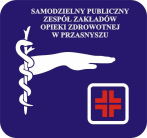 Moduły oprogramowania HISL.p.Funkcjonalności/moduły1.Przychodnia - moduł podstawowy2.Przychodnia - moduł rozszerzony3.Szpital - moduł podstawowy4.Szpital - moduł rozszerzony5.Rehabilitacja6.Apteka7.E-rejestracja8.Rozliczenia z NFZ - zakres podstawowy9.Rozliczenia z NFZ - Listy oczekujących10.Rozliczenia z NFZ - Deklaracje POZ11.Rozchód leków12.Ratownictwo medyczne13.14.Archiwum15.Rejestracja czasu pracy16.Komunikacja z laboratorium (HL7) Badania laboratoryjne17.Komunikacja z laboratorium (HL7) RTG18.Weryfikacji uprawnień za pomocą eWUŚ19.Rachunek kosztów leczenia20.Zlecenia21.Repozytorium dokumentów wydrukowanych22.Podpis elektroniczny dokumentacji medycznej23.ERP24.Wizyty pierwszorazowe25.Generacja procedur usługowych SOR/IP26.Generacja procedur usługowych OAiIT27.Rehabilitacja - planowanie terminów28.Transport sanitarny29.Elektroniczna Dokumentacja Medyczna30.Rejestr RA31.Rejestr RHF32.Rejestr RPL33Rejestr RPM34.Kolejki triage35.Czynności pielęgniarskie36.CloudiEDM37.CloudiRZM38.Integracja Marcel39.Integracja Roche40.Integracja Optimed41.Integracja Afga42.Integracja Alteris43.Integracja Pixel44.Integracja Medikon45.Integracja Alab46.Integracja Medinet47.Integracja Synektik48.Integracja TMS49.Integracja Synlab50.Integracja KIE51.Integracja Diagnostyka52.Integracja Luxmed53.Integracja Delphyn54.Integracja Archimedic55.Integracja Medok56.Integracja IntraRIS57.Integracja ABL58.Integracja Margot59.Integracja DICOM60.Integracja Alfamed61.Integracja Tomma62.Integracja Patexpert63.Integracja AQT9064.Integracja ASCOM65.Integracja Infinitt66.Integracja Klaromed67.Integracja Philips KTG68.Integracja Walmed69.Integracja Welch Allyn70.Integracja Prometeusz71.Integracja Radpoint72.Integracja Roche gazometr73.Integracja Vitalabo74.Inne posiadane przez ZamawiającegoWarunki zdalnego dostępu  do zasobów ZamawiającegoLp.Przedmiot ofertyJedn. miaryIlośćCena jedn. netto za usługę serwisu za okres 1-go miesiącaWartość netto(4x5)VAT(od wartości netto)Wartość brutto 123456781Świadczenie serwisu dla systemu Medicus On- Line w zakresie określonym w Zał. Nr 1 do SWZ     miesiąc12Oświadczenia Wykonawcy składane na podstawie art. 125 ust. 1 ustawy z dnia 11 września 2019 r. Prawo zamówień publicznych dotyczące spełnienia warunków udziału w postępowaniu